ok                  Crna Gora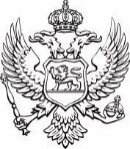                       Ministarstvo ekonomskog razvoja i turizmaSlužba za pravne poslove, finansije i tehničku podrškuBroj: 016-037/23-2447/2                                                                              10.05.2023.godineNa osnovu člana 18, 22 i 46 Zakona o upravnom postupku („Službeni list CG“, br. 56/14, 20/15, 40/16 i 37/17), člana 14 tačka 2, člana 16, 17,  29 stav 1 tačka 1, 30 stav 1 i 34 stav 2 Zakona o slobodnom pristupu informacijama („Službeni list CG“, br. 44/12 i 30/17), člana 3 stav 1, 27 stav 1, Zakona o tajnosti podataka ("Službeni list Crne Gore", br. 014/08 od 29.02.2008, 076/09 od 18.11.2009, 041/10 od 23.07.2010, 040/11 od 08.08.2011, 038/12 od 19.07.2012, 044/12 od 09.08.2012, 014/13 od 15.03.2013, 018/14 od 11.04.2014, 048/15 od 21.08.2015, 074/20 od 23.07.2020), postupajući po zahtjevu NVO Centra za građansko obrazovanje – CGO, iz Podgorice, zaveden kod ovog ministarstva pod brojem: 016-037/23-2447/1 od 26.04.2023.godine, sekretarka ministarstva na osnovu ovlašćenja broj 016-102/22-6472/2 od 12.05.2022.godine, donosi R j e š e nj eI DJELIMIČNO SE USVAJA zahtjev NVO Centra za građansko obrazovanje – CGO, iz Podgorice, zaveden kod ovog ministarstva pod brojem: 016-037/23-2447/1 od 26.04.2023.godine, koji se odnosi na kopije dokumenata u kojem se navode imena angažovanih advokata ili nazivi advokatskih kancelarija, notara ili pojedinačnih pravnika sa navedenim iznosima sredstava koja su po osnovu pruženih advokatskih, notarskih i pravnih usluga isplaćena tim licima/kancelarijama do dana 20.aprila 2023.godine i omogućuje pristup informacijama kao osnovan.II OGRANIČAVA SE pristup dijelu informacije opisane u stava 1 dispozitiva ovog rješenja koji se odnosi na isplate povodom arbitražnih postupaka, sa razloga zaštite monetarne i ekonomske politike Crne Gore, jer su predmetne informacija označene stepenom tajnosti INTERNO. III ODBIJA SE pristup dijelu zahtjeva koji se odnosi na  kopiju dokumenta u kojem se navodi koliko je vaša institucija u periodu od 01.01.2020.godine do 20.04.2022.godine, platila za advokatske, notarske i pravne usluge, sa razloga što pristup informaciji zahtjeva sačinjavanje nove informacije. IV Podnosilac zahtjeva se oslobađa troškova postupka.V Pristup predmetnim informacijama ostvariće se, dostavom putem elektronske pošte, na naznačenu mail adresu podnosioca zahtjeva.VI Protiv ovog rješenja može se pokrenuti tužba pred Upravnim sudom Crne Gore u roku od  20 dana od dana dostavljanja rješenja.O b r a z l o ž e nj eNVO Centar za građansko obrazovanje – CGO, iz Podgorice, podnijela je ovom Ministarstvu zahtjev zaveden pod brojem: 016-037/23-2447/1 od 26.04.2023.godine, kojim je tražen pristup informacijama i to: kopiju dokumenta u kojem se navodi koliko je vaša institucija u periodu od 01.01.2020.godine do 20.04.2022.godine, platila za advokatske, notarske i pravne usluge ikopiju dokumenata u kojem se navode imena angažovanih advokata ili nazivi advokatskih kancelarija, notara ili pojedinačnih pravnika sa navedenim iznosima sredstava koja su po osnovu pruženih advokatskih, notarskih i pravnih usluga isplaćena tim licima/kancelarijama do dana 20.aprila 2023.godine.Postupajući po zahtjevu, Ministarstvo je utvrdilo da je djelimično u posjedu traženih informacija, te da je dio istih obuhvaćen arbitražnim postupcima, i označen stepenom tajnosti INTERNO.Članom 16 stav 1 Zakona o slobodnom pristupu informacijama propisano je da će se pristup informaciji ograničiti  ukoliko bi objelodanjivanje informacije značajno ugrozilo interes iz člana 14 ovog zakona, odnosno ukoliko postoji mogućnost da bi objelodanjivanje informacije izazvalo štetne posljedice po interes koji je od većeg značaja od interesa javnosti da zna tu informaciju, osim ako postoji preovlađujući javni interes propisan članom 17 ovog zakona.Shodno gore iznijetom Ministarstvo je pristupilo sprovođenju testa štetnosti u slučaju dostavljanja dijela traženih informacija opisanih u stavu 2 dispozitiva ovog rješenja.Tokom sporovođenja testa štetnosti, uvidom u tražene informacije, nedvosmisleno je utvrđeno  da su sve informacije opisane u stavu 2 dispozitiva rješenja predstavljaju dio arbitražnih postupaka, te da su označene stepenom tajnosti INTERNO.Članom 3 stav 1 Zakona o tajnosti podataka propisano je da su tajni podaci oni podaci čijim bi otkrivanjem nepozvanom licu nastupile ili mogle nastupiti štetne posljedice za bezbjednost i odbranu, vanjsku, monetarnu i ekonomsku politiku Crne Gore.Činjenica da su predmetni podaci označeni stepenom tajnosti interno, jasno govori i o samoj namjeri državnog organa da iste učini nedostupnim široj javnosti sa razloga zaštite interesa Države Crne Gore, sve do konačnog okončanja arbitražnih postupaka.Utvrđeno je i da nije ispunjen uslov iz člana 27 Zakona o tajnosti podataka, kojim je propisano da se pristup tajnim podacima stepena tajnosti ''INTERNO'' ostvaruje u skladu sa principom ''potrebno je da zna''.U konkretnom slučaju ne postoji preovlađujući javni interes za objelodanjivanje informacije definisan u članu 17 Zakona o slobodnom pristupu informacijama („Službeni list CG“, br. 44/12 i 30/17).Na osnovu gore iznijetog Ministarstvo je odlučilo da ogranični pristup dijelu informacije opisane u stavu 2 dispozitiva rješenja, sa razloga što je procijenilo da bi u slučaju objelodanjivanja istih, bio grubo ugrožen interes iz člana 14. stav 2 Zakona o slobodnom pristupu informacijama, te bi nedvosmisleno nastupila šteta po monetarnu i ekonomsku politiku države Crne Gore.Kako Ministarstvo nije u posjedu jedinstvenog dokumenta u kojem se navodi koliko je u periodu od 01.01.2020.godine do 20.04.2022.godine, plaćeno za advokatske, notarske i pravne usluge, pristup dijelu informacije opisane u stavu 3 dispozitiva rješenje se odbija, shodno članu 29 stav 1 tačka 1 Zakona o slobodnom pristupu informacijama kojim je propisano da će organ vlasti odbiti zahtjev za pristup informaciji, ako pristup informaciji zahtijeva ili podrazumijeva sačinjavanje nove informacije.Dio tražene informacija kojoj se pristup omogućava nalazi se u elektronskom formatu, i pristup istoj omogućava se dostavljanjem iste putem elektronske pošte, na naznačenu mail adresu podnosioca zahtjeva.Na osnovu naprijed iznijetog stekli su se uslovi za primjenu odredbe člana 30 stav 1 Zakona o slobodnom pristupu informacijama, kojom je između ostalog propisano da organ vlasti odlučuje rješenjem kojim dozvoljava pristup traženoj informaciji, odnosno ponovnu upotrebu informacija  ili njenom dijelu ili zahtjev odbija.Na osnovu izloženog, odlučeno je kao u dispozitivu rješenja.UPUTSTVO O PRAVNOJ ZAŠTITI: Protiv ovog rješenja može se pokrenuti tužba pred Upravnim sudom Crne Gore u roku od 20 dana od dana dostavljanja rješenja. SEKRETARKA                                                                                                                            Dragana Jović Dostavljeno: 	     Podnosiocu zahtjeva     u spise predmetaa/a